Внимание предприниматели! Формируется запрос на альтернативные источники поставок сырья, оборудования и комплектующие из Китайской Народной Республики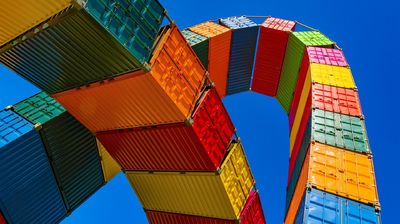 Центр "Мой Бизнес" информирует предпринимателей что, в связи со сложившейся ситуацией в результате введения санкций Правительством Приморского края прорабатываются альтернативные источники поставок сырья, оборудования и комплектующих из Китайской Народной Республики. Просим предпринимателей  предоставить в Центр «Мой бизнес» свои запросы на необходимые для Вашей деятельности товары, сырье, промышленную продукцию, запасные части и комплектующие. Данная информация будет использована для проработки базы поставщиков, для проведения закупок аналогов санкционной продукции и оригинальных товаров, произведённых в КНР. Чтобы отправить запрос нужно перейти по ссылке и заполнить все необходимые данные.